	UBND HUYỆN BÙ ĐĂNG            CỘNG HÒA XÃ HỘI CHỦ NGHĨA VIỆT NAM       TT VHTT – HUYỆN ĐOÀN                               Độc lập - Tự do - Hạnh phúc	       Số: 16 /KHLT                          ***           		                                     Bù Đăng , ngày 30  tháng  7 năm 2018KẾ HOẠCH LIÊN TỊCHVề việc tổ chức sân chơi “Tìm kiếm Tài năng”Huyện Bù Đăng năm 2018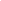 	I. Mục đích – Ý nghĩa 	- Thiết thực kỷ niệm 73 năm ngày quốc khành nước “Cộng Hoà Xã Hội Chủ Nghĩa Việt Nam” (02/9/1945 – 02/9/2018); kỷ niệm 73 năm ngày cách mạng tháng tám thành công (19/8/1945 – 19/8/2018); kỷ niệm 30 năm ngày tái lập huyện Bù Đăng; 44 năm ngày giải phóng Bù Đăng (14/12/1974 – 14/12/2018).- Tạo điều kiện cho các bạn nam, nữ thanh niên, cán bộ công chức – viên chức – công nhân – người lao động, các cá nhân đang sinh sống, học tập và làm việc trên địa bàn huyện Bù Đăng yêu thích các bộ môn nghệ thuật, tham gia hoạt động văn hóa văn nghệ, góp phần phát triển phong trào tại cơ sở.	- Tạo sân chơi bổ ích cho quần chúng nhân dân, là cơ hội để gặp gỡ giao lưu và thư giãn sau những giờ làm việc và học tập căng thẳng.	- Thông qua sân chơi phát hiện, đào tạo những hạt nhân văn nghệ bổ sung cho đội ngũ diễn viên của Trung tâm văn hóa huyện, đồng thời nhằm nâng cao trình độ thưởng thức âm nhạc cho quần chúng nhân dân.Trung tâm VH - TT phối hợp với huyện Đoàn tổ chức sân chơi tài năng trẻ huyện Bù Đăng năm 2018 như sau:	II. Chủ đềChủ đề sân chơi: “ Tìm kiếm Tài năng” huyện Bù Đăng 2018.III. Đối tượng	Độ tuổi từ 15-30 tuổi có tài năng, năng khiếu về các bộ môn nghệ thuật đều được tham gia sân chơi.IV. Thể loại	1/ Hình thức: Thí sinh có thể thi cá nhân hoặc nhóm.2/ Loại hình biểu diễn:- Ca hát, nhảy, múa, biểu diễn nhạc cụ, ảo thuật, khiêu vũ, aerobic, võ thuật, hùng biện …- Số lượng: Không giới hạn số lượng ĐVTN tham gia trong một tiết mục.- Chủ đề, thể loại: Các nội dung lành mạnh, phù hợp với văn hóa Việt nam, có thể hát bằng tiếng nước ngoài nhưng phải có nội dung và hình thức biểu diễn phù hợp.- Mỗi tiết mục không quá 5 phút.3/ Tiêu chí chấm- Đánh giá các tiết mục theo thang điểm 10. Trong đó:+ Điểm năng khiếu chuyên môn: 6 điểm 	+ Điểm phong cách biểu diễn: 2 điểm + Điểm trang phục, đạo cụ: 2 điểmLưu ý:- Cuộc thi nhấn mạnh vào tài năng của các em theo cá nhân hoặc theo nhóm.- Mỗi thí sinh chỉ được đăng ký và tham gia 1 tiết mục.- Thí sinh tự túc về tập luyện, trang phục biểu diễn trong tất cả các vòng thi.- Các thí sinh chịu trách nhiệm đảm bảo thời gian tham gia dự thi.V. Thời gian – Địa điểm:  1. Thời gian thi: 1.1. Khai mạc và thi vòng loại đợt 1:	- Vào lúc 7h 30’ ngày 30/8/2018.* Địa điểm:  Dự kiến tổ chức tại Trường THPT Thống NhấtGhi chú: Gồm các thí sinh dự thi ở các xã Đăng Hà; Thống Nhất; Phước Sơn và các trường THCS; THPT trong địa bàn các xã nói trên.	1.2.Thi vòng loại đợt 2: - Vào lúc 7h 30’ ngày 28/9/2018.* Địa điểm: Dự kiến tổ chức tại Trường THPT Lê Quý ĐônGhi chú: Gồm các thí sinh dự thi ở các xã Đức Liễu; Nghĩa Trung; Nghĩa Bình và các trường THCS; THPT trong địa bàn các xã nói trên.   1.3. Khai mạc và thi vòng loại đợt 3: - Vào lúc 7h 30’ ngày 30/10/2018.* Địa điểm: Dự kiến tổ chức tại Trường THPT Lương Thế VinhGhi chú: Gồm các thí sinh dự thi ở các Xã Bom Bo; Đường 10; Đăk Nhau; Bình Minh  và các trường THCS; THPT trong địa bàn các xã nói trên.1.4. Khai mạc và thi vòng loại đợt 4: ( BTC dự tính tổ chức trong 02 ngày) - Vào lúc 7h 30’ ngày 29 và 30/11/2018.* Địa điểm: Nhà văn hoá huyệnGhi chú: Gồm các thí sinh dự thi ở các xã Phú Sơn; Thọ Sơn; Đoàn Kết; Minh Hưng; Đồng Nai; thị trấn Đức Phong và các trường THCS; THPT trong địa bàn các xã nói trên.  1.5. Chung kết: - Vào lúc 7h30’ ngày 12/12/2018.* Địa điểm:  Nhà văn hóa huyện Bù Đăng. 1.6. Công diễn trao giải: - Vào lúc 19h30’ ngày 12/12/2018.*Địa điểm:  Nhà văn hóa huyện Bù Đăng. 2 Đăng ký: 2.1 Đối với các thí sinh là ĐVTN thuộc các cơ sở Đoàn và Đoàn trực thuộc và các thí sinh ở các trường học, lập danh sách tham gia gửi về huyện Đoàn: Đợt 1trước ngày 20/8/2018; Đợt 2 trước ngày 18/9/2018; Đợt 3 trước ngày 20/10/2018; Đợt 4 trước ngày 20/11/2018 (gặp chị Hồng), điện thoại liên hệ: 0907241774.2.2 Đối với các thí sinh thi tự do không thuộc những đối tượng trên đăng ký về trung tâm VHTT: Đợt 1trước ngày 20/8/2018; Đợt 2 trước ngày 18/9/2018; Đợt 3 trước ngày 20/10/2018; Đợt 4 trước ngày 20/11/2018 (gặp anh Huấn), điện thoại liên hệ: 0915169089.Yêu cầu: Danh sách dự thi phải ghi rõ họ và tên thí sinh, năm sinh, nơi sinh hoạt,  làm việc, học tập, thể loại nghệ thuật thi sinh đăng ký dự thi. VI. Tổ chức thực hiện: 1. Trung tâm VH - TT:- Xây dựng kế hoạch, thông báo sân chơi “Tìm kiếm tài năng Bù Đăng 2018”.- Tham mưu thành lập Ban tổ chức, giám khảo.- Phối hợp với huyện Đoàn tổ chức sân chơi “Tìm kiếm tài năng Bù Đăng 2018”.- Tổng hợp danh sách các thí sinh tham gia.- Chịu trách nhiệm chi toàn bộ kinh phí tổ chức, kinh phí giải thưởng.-Chỉ đạo Ban văn hóa xã phối hợp với xã Đoàn thông báo thí sinh và chịu kinh phí cho thí sinh trong suốt quá trình tham gia hội thi.2. Huyện Đoàn:- Phối hợp với Trung tâm văn hoá – thể thao xây dựng kế hoạch; tổ chức sân chơi “Tìm kiếm tài năng Bù Đăng 2018”; phát hành kế hạch, thông báo.- Ban hành văn bản chỉ đạo các cơ sở Đoàn tham gia.- Tổng hợp danh sách các thí sinh tham gia.- Cử các bộ tham gia thành phần ban tổ chức, ban giám khảo, dẫn chương trình hội thi.3. Các cơ sở Đoàn và Ban VHTT xã; thí sinh dự thi:- Các cơ sở Đoàn phối hợp với Ban văn hóa xã thông báo rộng rãi đến các thí sinh tham gia, đăng ký về Ban Tổ Chức theo thời gian quy định nêu trên.- Các thí sinh tham gia thi phải tự chuẩn bị đĩa nhạc, nhạc cụ hoặc đạo cụ cho tiết mục dự thi của mình.- Các thí sinh phải có mặt trước thời gian dự thi 30 phút để bốc thăm và nhận số báo danh dự thi của mình.- Mỗi cá nhân hoặc nhóm thí sinh dự thi có tối đa 05 phút để thể hiện phần thi của mình.4.Kinh phí:- Ban văn hóa xã chịu kinh phí tham gia hội thi cho các thí sinh đối với khối xã, thị trấn.-Các cơ sở Đoàn trường học, chi đoàn trực thuộc tham mưu cho lãnh đạo đơn vị hỗ trợ kinh phí cho các thí sinh tham gia trong suốt quá trình hội thi diễn ra.- Các đơn vị và các thí sinh dự thi: Tự túc kinh phí ăn ở, đi lại, kinh phí tập luyện vào kinh phí tham gia hội thi.Trên đây là kế hoạch tổ chức sân chơi “Tìm kiếm tài năng trẻ” huyện Bù Đăng năm 2018. Đề nghị các cơ sở Đoàn triển khai thực hiện và thông báo đến đoàn viên, thanh niên, đăng ký tham gia.                        HUYỆN ĐOÀN(Đã ký)Điểu KhuêNơi nhận:- Sở VHTT&DL;- Trung tâm VH tỉnh;- Vp HĐND-UBND huyện;		- Ban Tuyên giáo huyện Ủy;- Phòng VH&TT;- Huyện đoàn Bù Đăng; - Phòng TC-KH huyện;- Liên đoàn lao động huyện;- Văn hóa thông tin; BCG xã Đoàn các xã, thị trấn;- Các trường THCS; THPH.- Lưu VP.                TRUNG TÂM VH - TT(Đã ký)Vũ Đức Hoàng